ICD-10 Follow On Class 1 Software Remediation Surgery Software Version 3.0Release NotesSR*3.0*177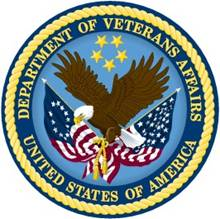 July 2014Department of Veterans AffairsOffice of Information and TechnologyProduct DevelopmentTable of Contents1.	Introduction	11.1.	Purpose	11.2.	Background	11.3.	Scope of Changes	21.4.	Documentation	22.	Surgery Interface File Download Option	33.	Alert Coder Regarding Coding Issues	34.	MailMan Message Header	35.	Surgery Risk Assessment	45.1.	Non-Cardiac Surgery Risk Assessment	45.2.	Cardiac Surgery Risk Assessment	46.	Modified Reports	46.1.	PCE Filing Status Report	56.2.	M&M Verification Report (Full Report)	56.3.	M&M Verification Report (Pre-Transmission Report)	67.	ICD-10 Searches	77.1.	ICD-10-CM Diagnosis Code Search	78.	Technical Information	88.1.	New Routines	88.2.	New Input Template	88.3.	Addition to Data Dictionary	89.	Online Help for ICD-10 Codes	9(This page included for two-sided copying.)IntroductionPurposeThe purpose of these Release Notes is to identify enhancements to the Surgery package contained in patch SR*3.0*177. BackgroundOn January 16, 2009, the Centers for Medicare & Medicaid Services (CMS) released a final rule for replacing the 30-year-old International Classification of Diseases, Ninth Revision, Clinical Modification (ICD-9-CM) code set with International Classification of Diseases, Tenth Revision, Clinical Modification (ICD-10-CM) and International Classification of Diseases, Tenth Revision, Procedure Coding System (ICD-10-PCS) with dates of service or dates of discharge for inpatients that occur on or after the ICD-10 Activation Date.The classification system consists of more than 68,000 codes, compared to approximately 13,000 ICD-9-CM codes. There are nearly 87,000 ICD-10-PCS codes, while ICD-9-CM has nearly 3,800 procedure codes. Both systems also expand the number of characters allotted from five and four respectively to seven alpha-numeric characters. This value does not include the decimal point, which follows the third character for the ICD-10-CM code set. There is no decimal point in the ICD-10-PCS code set. These code sets have the potential to reveal more about quality of care, so that data can be used in a more meaningful way to better understand complications, better design clinically robust algorithms, and better track the outcomes of care. ICD-10-CM also incorporates greater specificity and clinical detail to provide information for clinical decision making and outcomes research.ICD-9-CM and ICD-10-CM ComparisonICD-9-CM and ICD-10-PCS ComparisonScope of ChangesNOTE:  Existing ICD-9 functionality has not changed. Patch SR*3*177 makes the following changes to the Surgery application:Several reports and display screens have been updated to accommodate ICD-10 diagnosis codes.The only noticeable difference users see will occur when a specific ICD diagnosis code descriptor changes based on the date of operation for the case.DocumentationThe Surgery manuals are posted on the VistA Documentation Library (VDL) page (http://www.va.gov/vdl/application.asp?appid=103). The following Surgery user manuals are updated with changes for SR*3*177:Surgery V3.0 User Manual and Change PagesSurgery V3.0 Technical Manual/Security Guide and Change PagesThe following manual does not exist for the Surgery package:Installation GuideNOTE:  Security information is contained within the Surgery V. 3.0 Technical Manual/Security Guide.Surgery Interface File Download OptionOption 2 of the Surgery Interface File Download Option has been updated from “ICD9” to “ICD.”Example of Updated Surgery Interface File Download OptionSurgery Interface File Download Option1. CPT42. ICD3. MEDICATION4. MONITOR5. PERSONNEL6. REPLACEMENT FLUID7. ANES SUPERVISE CODE8. LOCATION	Alert Coder Regarding Coding IssuesThe Alert Coder has been updated to identify ICD-10 diagnosis codes.Example of Updated Alert CoderThe following "final" codes have been entered for the case.Postop Diagnosis Code (ICD-10): K71.51, Toxic liver disease with chronic active hepatitis with ascitesIf you believe that the information coded is not correct and would like to alert the coders of the potential issue, enter a brief description of your concern below.MailMan Message HeaderThe MailMan Message Header has been updated to accommodate ICD-10 codes. The header now lists “ICD” rather than “ICD9”.Example of Updated MailMan Message HeaderSubj: ICD OR CPT CODE DELETION [#43805] 10/15/13@09:001 lineFrom: SURGERY PACKAGE In 'IN' basket. Page 1-------------------------------------------------------------------Patient: SURPATIENT,TWELVE 	CASE #: 12426OPERATION DATE: 10/15/13 	HERNIA REPAIRSurgery Risk AssessmentThe Non-Cardiac and Cardiac Surgery Risk Assessments have been updated to accommodate ICD-10 codes.Non-Cardiac Surgery Risk AssessmentExample of Updated Non-Cardiac Surgery Risk AssessmentVA NON-CARDIAC RISK ASSESSMENT             Assessment: 236        PAGE 3FOR SURPATIENT,FORTY  (COMPLETED)=========================================================================                            OUTCOME INFORMATIONPostoperative Diagnosis Code (ICD-10): K71.51, Toxic liver disease w/chron act hepatitis w/ascites………………* T32.09 Rhinitus due to p     10/12/13   * indicates Other (ICD10)Cardiac Surgery Risk AssessmentExample of Updated Cardiac Surgery Risk AssessmentVA CONTINUOUS IMPROVEMENT IN CARDIAC SURGERY PROGRAM (CICSP/CICSP-X)I. IDENTIFYING DATAPatient: SURPATIENT,NINE  Case #: 238  Fac./Div. #: 500X. DETAILED DISCHARGE INFORMATIONDischarge ICD-10 Codes: K14.09  K15.90  T31.10  Modified ReportsThe following reports have been modified to accommodate ICD-10 codes:PCE Filing Status ReportM&M Verification Report (Pre-Transmission Report)M&M Verification Report (Full Report)PCE Filing Status ReportThe PCE Filing Status Report has been updated to include both ICD-9 and ICD-10 codes. Example of Updated PCE Filing Status ReportJUN 10,2005@07:00     SURPATIENT,NINETYONE       SURSURGEON,ONE        GENERAL(OR WHEN       Filed									NOT DEFINED BELOW)        		292                   (53)         SURSURGEON,ONE        NOT ENTERED                               <NONE> CPT Code: 44950  APPENDECTOMY    ICD10 Diagnosis Code: E08.65 Short Description (TBD)                                 				ICD10 Diagnosis Code: R40.2124 ICD-10 Short 						Description (TBD)		Example of Updated PCE Filing Status Report: Filed/Not Filed Counts                             CPT     ICD                    CASES  CODES   CODES             FILED:     2      2       2         NOT FILED:     2                    -----  -----   -----             TOTAL:     3      2       2M&M Verification Report (Full Report)The M&M Verification Report has been modified to include both ICD-9 and ICD-10 codes.Example of Updated M&M Verification Report (Full Report)                                 CHEYENNE VAMC               Page 1                                M&M Verification Report                                From: Sep 15,2013  To: Oct 15, 2013                                                                                REVIEWED BY:                                Report Generated: DEC 28,2013   DATE REVIEWED:   OP DATE   CASE #        SURGICAL SPECIALTY        ASSESSMENT TYPE   STATUS                                                                                            DEATH RELATED          PRINCIPAL PROCEDURE    ======================================================================   >>> SURGPATIENT,ONE W    09/21/13   34216         GENERAL(OR WHEN NOT DEFINED BELOW)                        NON-CARDIAC                                                                                         TRANSMITTED                                                                                         N/A            SIGMOID RESECTION            CPT Codes: 44140            Occurrences: OTHER OCCURRENCE  ** POSTOP **  (09/21/13)    CONT’DCONT’D                          ICD9: 532.90 DUODENAL ULCER NOS                          			>>> Comments:                              post op complications were ileus,anastomotic leak, 				anemia, and leukocytosis.     10/08/13   34319         GENERAL(OR WHEN NOT DEFINED BELOW)                        NON-CARDIAC                                                                                        TRANSMITTED                                                                                        N/A           LOOP COLOSTOMY           CPT Codes: 44140-78           Occurrences: BLEEDING/TRANSFUSIONS  ** POSTOP **  (10/08/13)                          ICD10: L21.9  SEBORRHEIC DERMATITIS, UNSPECIFIED                          >>> Comments:                        please see Dr. Travers' note of 9/6/13. Also refer 				to lab results 9/16 and 9/18.                          OTHER OCCURRENCE  ** POSTOP **  (10/08/13)                          ICD10: G11.2   LATE-ONSET CEREBELLAR ATAXIA	                          				>>> Comments:                        Please refer to Dr. Travers' note on 9/8.  M&M Verification Report (Pre-Transmission Report)The M&M Verification Report has been modified to include both ICD-9 and ICD-10 codes.Example of Updated M&M Verification Report (Pre-Transmission Report)            		M&M Verification Report                                                                         Assessment				   DeathOp Date    Specialty     Procedure(s)        Related  Occurrence(s) - (Date)  										Type/Status==================================================================================>>> SURPATIENT,TWENTY 09/16/13   GENERAL       TOTAL LARYNGECTOMY    NO                    NON-CARD/T10/01/13   THORACIC      CABG, VEIN, SIX+      NO                    CARDIAC/I10/20/13   PERIPHERAL    LT CAROTID ENDOARTERECTOMY   		  NON-CARD/T				N/A	    OTHER OCCURRENCE  (10/20/13)                                                  					    ICD10: Z03.818 ENCOUNTER FOR OBSERVATION 					    	  	FOR SUSPECTED EXPOSURE TO OTHER BIOLOGI					    CAL AGENTS RULED OUT  (10/19/13)                                  ICD10: Q26.4 ANOMALOUS PULMONARY VENOUS 						      CONNECTION, UNSPECIFIED *(10/05/13)ICD-10 SearchesThe Surgery package provides the ability to search on ICD-10-CM diagnosis codes.NOTE:  Existing ICD-9 functionality has not changed.ICD-10-CM Diagnosis Code SearchThe Surgery ICD-10 diagnosis code search functionality allows the end user to select a single, valid ICD-10 diagnosis code and display its description. The Surgery application prompts the user for input, invokes the Lexicon utility to get data, and then presents that data to the end user.  This search method provides a “decision tree” type search that uses the hierarchical structure existing within the ICD-10-CM code set, as defined in the ICD-10-CM Tabular List of Diseases and Injuries, comprising categories, sub-categories, and valid ICD-10-CM codes.ICD-10-CM diagnosis code search highlights include:Text-based search using one or more words as search terms, finding matches based on full descriptions, synonyms, key words, and shortcuts associated with ICD-10-CM diagnosis codes, which are inherently built into the Lexicon coding system.The more refined the search criteria used (i.e., the more descriptive the search terms), the more streamlined the process of selecting the correct valid ICD-10 diagnosis code will be.The user is presented with a manageable list of matching codes with descriptions, consisting of any combination of categories, sub-categories, and valid codes. The length of the list of items that is presented is set to a default of 20,000. If the list is longer, the user is prompted to refine the search.The user can “drill down” through the categories and sub-categories to identify the single, valid ICD-10-CM code that best matches the patient diagnosis.Short descriptions for the valid ICD-10-CM codes display.Partial code searches are also possible, as is full ICD-10-CM code entry, for situations where all or part of the code is known.If the user performs a partial code search or text-based search, where more than one ICD-10 diagnoses which are Active for the “Date of Interest” are found to match, the search results (consisting of categories, subcategories or individual ICD-10 diagnosis codes) shall display in groups of no more than 4 per screen.Example of Updated ICD Diagnosis Search    Prin Pre-op ICD Diagnosis Code (ICD10): S06 19 matches found    1.  S06.0X-    Concussion (30)    2.  S06.1X-    Traumatic cerebral edema (30)    3.  S06.2X-    Diffuse traumatic brain injury (30)    4.  S06.30-    Unspecified focal traumatic brain injury (30) Press <RETURN> for more, "^" to exit, or Select 1-4:     5.  S06.31-    Contusion and laceration of right cerebrum (30)    6.  S06.32-    Contusion and laceration of left cerebrum (30)    7.  S06.33-    Contusion and laceration of cerebrum,                   unspecified (30)    8.  S06.34-    Traumatic hemorrhage of right cerebrum (30) Press <RETURN> for more, "^" to exit, or Select 1-8: 7 30 matches found    1.  S06.330A   Contusion and Laceration of Cerebrum,                   unspecified, without Loss of Consciousness, Initial                   Encounter    2.  S06.330D   Contusion and Laceration of Cerebrum,                   unspecified, without Loss of Consciousness, Subsequent                   Encounter    3.  S06.330S   Contusion and Laceration of Cerebrum,                   unspecified, without Loss of Consciousness, Sequela    4.  S06.331A   Contusion and Laceration of Cerebrum,                   unspecified, with Loss of Consciousness of 30 Minutes or                   less, Initial Encounter Press <RETURN> for more, "^" to exit, or Select 1-4:Technical InformationNew RoutinesSome Surgery routines were added to replace direct global reads and old APIs with new Standards and Terminology Services (STS) APIs and Lexicon APIs wherever possible. The following new routines are added:New Input TemplateInput template SRSRES2 (File #130) has been added to the Surgery package.Addition to Data DictionaryA new ICD SEARCH API file (File #130.4) has been added to the Data Dictionary.This file is used as a repository of ICD search (lookup) functionality to support an application's need for different user interface calls across multiple versions of ICD Diagnosis and Procedure coding.  Each entry is associated with a specific version of ICD Diagnosis or Procedure coding, an application, and executable M code. The executable M code can be invoked from within the input transform of a field that points to the ICD DIAGNOSIS file (#80) or the ICD OPERATION/PROCEDURE file (#80.1) to achieve the correct search functionality specific to the ICD version.Online Help for ICD-10 CodesHelp text (?) and extended help text (??, ???) are included for prompts related to ICD-10 codes. When entering ?:Enter code or “text” for more information.When entering ??:Enter a "free text" term or part of a term such as ”femur fracture”.   OrEnter a ”classification code” (ICD/CPT etc) to find the single term associated with the code. OrEnter a ”partial code”. Include the decimal when a search criterion includes 3 characters or more for code searches.When entering ???:Number of Code Matches----------------------The ICD-10 Diagnosis Code search will show the user the number of matches found, indicate if additional characters in ICD code exist, and the number of codes within the category or subcategory that are available for selection.  19 matches found M91. - Juvenile osteochondrosis of hip and pelvis (19)This indicates that 19 unique matches or matching groups have been found and will be displayed. M91. - the “-“ indicates that there are additional characters that specify unique ICD-10 codes available. (19) 	Indicates that there are 19 additional ICD-10 codes in the M91 ”family” that are possible selections. (This page included for two-sided copying.)ICD-9-CMICD-10-CM13,000 codes (approximately)68,000 codes (approximately)3-5 characters3-7 characters (not including the decimal)Character 1 is numeric or alpha (E or V) Character 1 is alpha; character 2 is numericCharacters 2 - 5 are numericCharacters 3–7 are alpha or numeric (alpha characters are not case sensitive)Decimal after first 3 charactersSameICD-9-CM Procedure CodesICD-10-PCS3-4 characters7 alphanumeric charactersAll characters are numericCharacters can be either alpha or numeric. Letters O and I are not used to avoid confusion with the numbers 0 and 1.All characters are numericEach character can be any of 34 possible values. The ten digits 0-9 and the 24 letters A-H, J-N and P-Z may be used in each character.Decimal after first 2 charactersDoes not contain decimalsRoutine NameFunctionSR3P177ICD-10 Diagnosis Code InstallationSROICDGTICD-10 Diagnosis SearchSROICDLICD-10 Diagnosis Code Lookup